FICHE DE SIGNALEMENT D’UN EVENEMENT SANITAIRE INHABITUEL 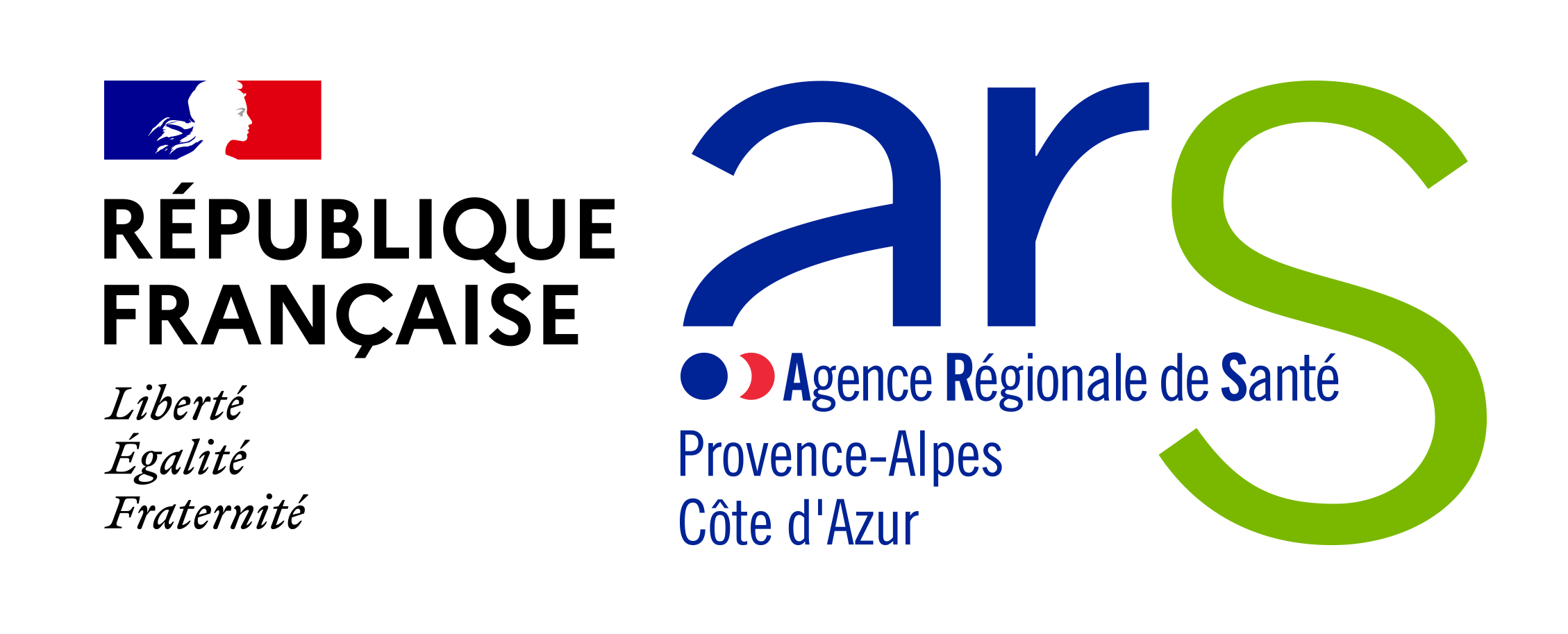 en dehors des maladies à déclaration obligatoirePAR UN PROFESSIONEL DE SANTEUn nombre de consultations inhabituel pour une même symptomalogie ? Des cas groupés (de gale, coqueluche, scarlatine, gastroentérite virale ou tout autre maladie infectieuse) ? Un évènement ayant un impact sur votre activité ? Pensez à faire une déclaration à l’ARS.à envoyer à ars-paca-alerte@ars.sante.frLa boite ars-paca-alerte est veillée en continu tous les jours de 8h30 à 18h00 y compris le weekend.Pour nous contacter en urgence, vous pouvez nous joindre au 04-13-55-80-00 (7j/7, 24h/24)Date du signalement : ……………………………………… Personne responsable du signalement : Nom :	Fonction :				Tél :       /      /       /       /        mail :						  Adresse :													Code Postal : 					Description du signalement :Exemple : Nombre inhabituel de passages ou consultations pour une même symptomatologie, gastro entérite de type viral à transmission interhumaine, …Avez-vous besoin d’un appui ?      Oui   Non 	Objet de la demande d’appui :Exemples : Saturation de l’activité de consultation, besoin de supports de prévention ou de communication, kits de dépistage Rougeole…